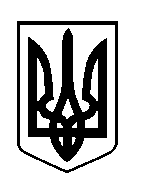 ШОСТКИНСЬКА РАЙОННА РАДАСЬОМЕ СКЛИКАННЯДЕВ'ЯТА  СЕСІЯР І Ш Е Н Н Ям.Шостка	Розглянувши технічну документацію про нормативну грошову оцінку         земельних ділянок за кадастровими номерами 5925380400:01:004:0547, 5925380400:01:004:0587, 5925380400:01:004:0652, 5925380400:01:001:0522, що знаходяться у власності Хоменко Віри Яківни (померлої 18 січня 2016 року) для ведення товарного сільськогосподарського виробництва за межами населених пунктів на території Богданівської сільської ради Шосткинського району Сумської області, розроблену ПП «Шостказемпроект», відповідно до «Порядку нормативної грошової оцінки земель сільськогосподарського призначення та населених пунктів», затвердженого наказом Держкомзему України, Міністерства аграрної політики України, Міністерства будівництва, архітектури та житлово-комунального господарства України та Української академії аграрних наук від 27.01.2006 № 18/15/21/11 та зареєстрованого в Міністерстві юстиції України 05.04.2006 № 388/12262, враховуючи позитивний висновок державної експертизи землевпорядної документації № 474 від 08.06.2016 р., керуючись статтями 10, 201 Земельного кодексу України,  статтею 23 Закону України «Про оцінку земель», пунктом 21 частини першої статті 43 Закону України «Про місцеве самоврядування в Україні», районна рада вирішила :1. Затвердити  технічну  документацію про нормативну грошову оцінку     земельних ділянок за кадастровими номерами 5925380400:01:004:0547, 5925380400:01:004:0587, 5925380400:01:004:0652, 5925380400:01:001:0522, що знаходяться у власності Хоменко Віри Яківни (померлої 18 січня 2016 року) для ведення товарного сільськогосподарського виробництва за межами населених пунктів на території Богданівської сільської ради Шосткинського району Сумської області: за кадастровим номером 5925380400:01:004:0547 – площею , нормативна грошова оцінка земельної ділянки – 70 494,62 грн.; за кадастровим номером 5925380400:01:004:0587 – площею , нормативна грошова оцінка земельної ділянки – 14 574,43 грн.; за кадастровим номером 5925380400:01:004:0652 – площею , нормативна грошова оцінка земельної ділянки – 3 282,99 грн.; за кадастровим номером 5925380400:01:001:0522 – площею , нормативна грошова оцінка земельної ділянки – 15 283,15 грн.від 13 липня  2016 року Про затвердження технічної документації           про нормативну грошову оцінку земельних ділянок за кадастровими номерами 5925380400:01:004:0547, 5925380400:01:004:0587, 5925380400:01:004:0652, 5925380400:01:001:0522, що знаходяться у власності Хоменко Віри Яківни (померлої 18 січня 2016 року) для ведення товарного сільськогосподарського виробництва за межами населених пунктів на території Богданівської сільської ради Шосткинського району Сумської областіГоловаВ.О.Долиняк